Задание по математике для группы Э – 18.Добрый день. Сегодня работаем с  интернет-ресурсом МАТБЮРО. Ваша задача: Записать в тетрадь общую схему исследования; 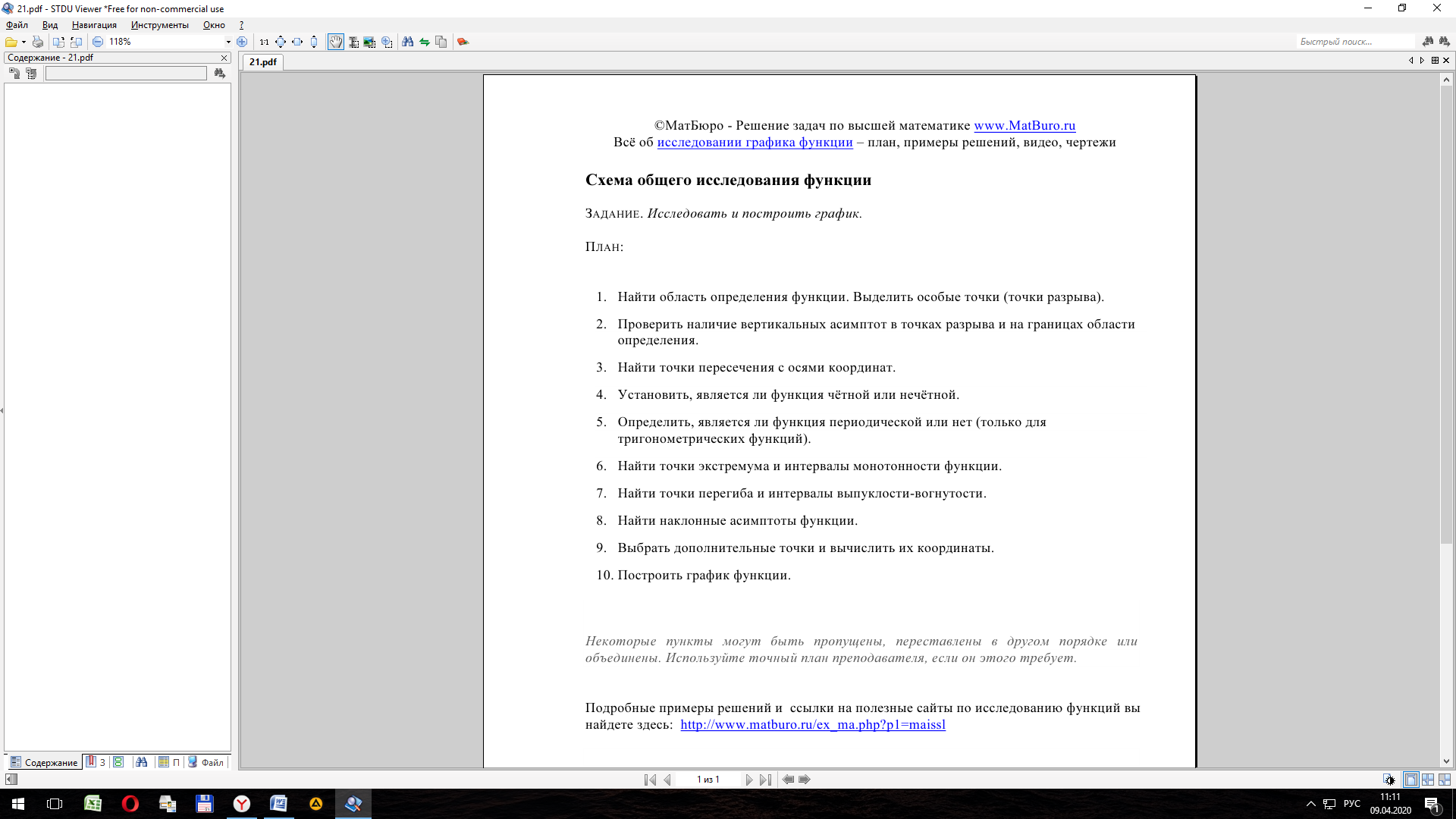 Зайти   по последней ссылке и решить  задачи:  1)  ПОЛНЫЙ ПРИМЕР РЕШЕНИЯ (записываем в тетрадь).2) ПРИМЕРЫ РЕШЕНИЙ ПО ИССЛЕДОВАНИЮ ФУНКЦИЙ    задачи с 1 по 13 оформляем к себе в тетрадь.Фото выполненных заданий или скрин-шоты отправляем мне на эл почту 
ksp.npet@mail.ru    до 13 апреля.  Дальше будут другие задания 